Уважаемый покупатель!Благодарим Вас за выбор продукции, выпускаемой под торговой маркой «DEXP». Мы рады предложить Вам изделия, разработанные и изготовленные в соответствии с высокими требованиями к качеству, функциональности и дизайну. Перед началом эксплуатации прибора внимательно прочитайте данное руководство, в котором содержится важная информация, касающаяся Вашей безопасности, а также рекомендации по правильному использованию прибора и уходу за ним. Позаботьтесь о сохранности настоящего Руководства, используйте его в качестве справочного материала при дальнейшем использовании прибора.MS-300Длина: 22-109 см (регулируется)Максимальная весовая нагрузка: 500 гMW-300Длина: 22-109 см (регулируется)Максимальная весовая нагрузка: 500 гСовместим только со смартфонами Apple и SamsungКоннектор в комплектеMB-300:Длина: 21.5 – 105 см (регулируется)Максимальная весовая нагрузка: 500 гЁмкость батареи: 45 мАчНапряжение при зарядке: DC 5 ВПродолжительность зарядки: 1 часВремя ожидания: около 100 часовВес нетто: 169 гСовместим с Android 3.0 и выше, iOS 4.0 и вышеMZ-300Длина: 21.5 – 105 см (регулируется)Поддержка BluetoothФункция зума (+/-)Максимальная весовая нагрузка: 500 гЁмкость батареи: 45 мАчНапряжение при зарядке: DC 5 ВПродолжительность зарядки: 1 часВремя ожидания: около 100 часовВес нетто: 169 гСовместим с Android 3.0 и выше, iOS 4.0 и вышеНачало использования (MB-300, MZ-300)Включите монопод, переведя выключатель в позицию ON: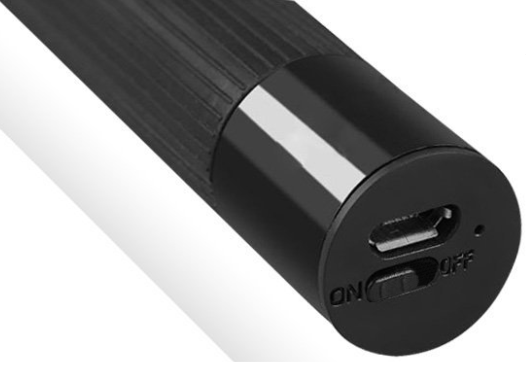 Запустите поиск Bluetooth-устройств на Вашем смартфоне, и подключитесь к моноподуУстановите смартфон в специальный держатель на конце моноподаОткройте приложение камеры на смартфонеЧтобы сделать снимок, нажмите клавишу на ручке монопода: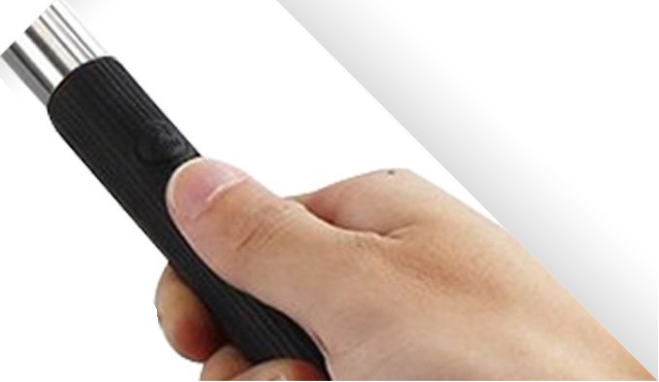 Использование приложения “Camera 360”В случае, если у Вас есть какие-либо проблемы с работой устройства с использованием стандартного приложения камеры Вашего смартфона, необходимо загрузить бесплатное приложение «Camera 360» из магазина Play Market.После того, как Вы установили приложение на Ваш смартфон, выполните следующие действия:Откройте приложение “Camera 360”, и зайдите в меню его настроек.Выберите “Advanced settings”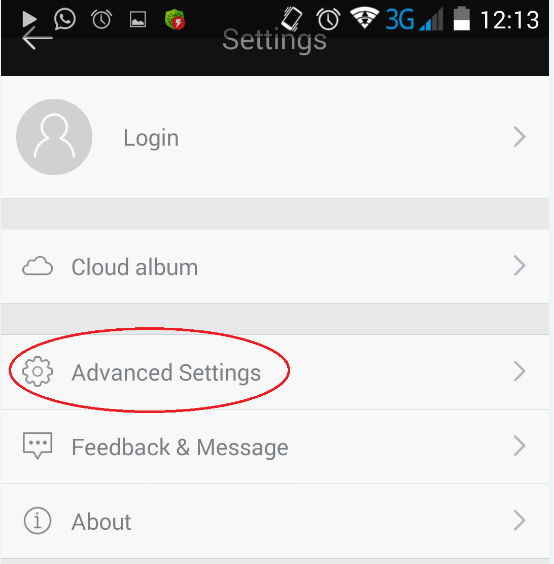 3. Выберите “More”, и Вы увидите следующий экран: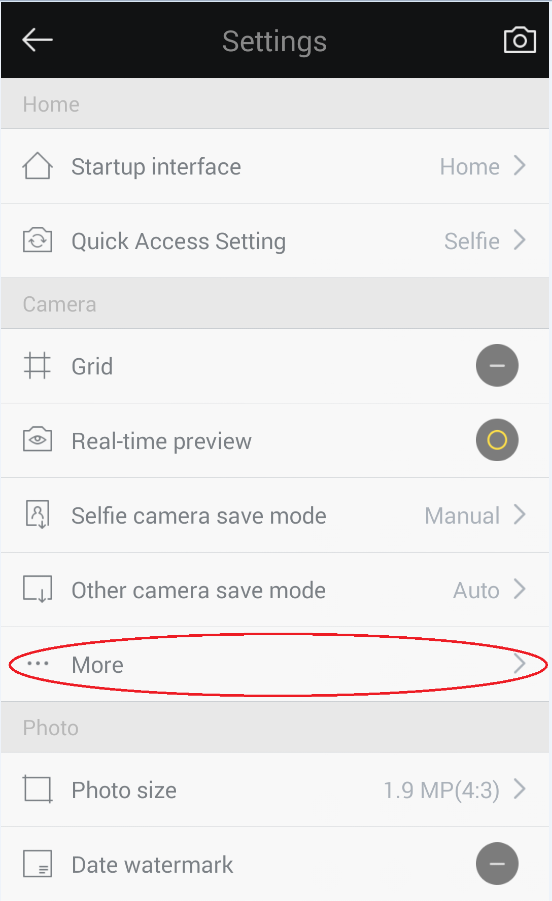 4. Выберите “Volume key function”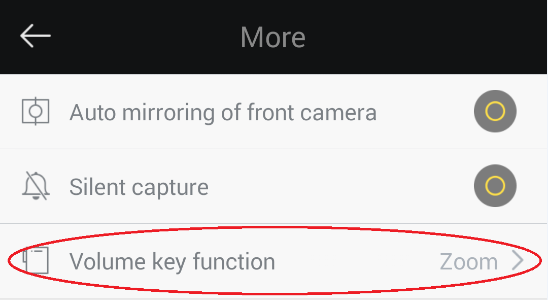 5. Установите галочку на опцию “Zoom”Дополнительная информацияПроизводитель: Шеньчжень Оу Синь Лай Технолоджи Компани Лимитед,20K, Сандаяюань, северное шоссе Хуафа, р-н Футянь, Шеньчжень, Китай.
Импортёр: ООО «Агат»,690068, Приморский край, г. Владивосток, пр-т 100 лет Владивостоку, 155, корп. №3.Внешний вид изделия и его характеристики могут подвергаться изменениямбез предварительного уведомления для улучшения качества.Фактический интерфейс устройства может отличаться от представленного в данном руководстве.Гарантийные обязательства:Производитель устанавливает срок гарантии 3 месяца на это изделие и гарантирует, что изделие не имеет дефектов в материалах, сборке и гарантирует бесперебойную работу в течении всего гарантийного срока. Гарантийный период исчисляется с момента приобретения изделия и распространяется только на новые продукты. В гарантийное обслуживание входит бесплатный ремонт или замена вышедших из строя элементов оборудования не по вине потребителя в течение гарантийного срока, на территории уполномоченных сервисных центров, при условии эксплуатации изделия согласно руководству пользователя. Срок службы изделия, предназначенного для личного, не профессионального использования составляет 6 месяцев, при условии соблюдения правил эксплуатации.Адрес в интернете: www.dexp.club